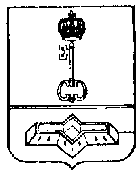  АДМИНИСТРАЦИЯ МУНИЦИПАЛЬНОГО ОБРАЗОВАНИЯШЛИССЕЛЬБУРГСКОЕ ГОРОДСКОЕ ПОСЕЛЕНИЕКИРОВСКОГО МУНИЦИПАЛЬНОГО РАЙОНАЛЕНИНГРАДСКОЙ ОБЛАСТИПОСТАНОВЛЕНИЕот 27.10.2023 № 643О внесении изменений в распоряжениеадминистрации муниципального образованияШлиссельбургское городское поселениемуниципального образования Кировскиймуниципальный район Ленинградской областиот 07.09.2009 № 150 «Об утверждении Положенияо проведении аттестации муниципальных служащихадминистрации муниципального образованияШлиссельбургское городское поселениеМуниципального образования Кировскиймуниципальный район Ленинградской области»В соответствии со статьей 18 Федерального закона от 2 марта 2007 года № 25-ФЗ «О муниципальной службе в Российской Федерации», статьей 9 областного закона от 11 марта 2008 года № 14-оз «О правовом регулировании муниципальной службы в Ленинградской области»:1. Внести изменения в распоряжение администрации муниципального образования Шлиссельбургское городское поселение муниципального образования Кировский муниципальный район Ленинградской области от 07.09.2009 № 150 «Об утверждении Положения о проведении аттестации муниципальных служащих администрации муниципального образования Шлиссельбургское городское поселение муниципального образования Кировский муниципальный район Ленинградской области»:1.1.  Изложить абзац 2 пункта 2.2. Положения о проведении аттестации муниципальных служащих администрации муниципального образования Шлиссельбургское городское поселение муниципального образования Кировский муниципальный район Ленинградской области (далее – Положение)  в следующей редакции:«В состав аттестационной комиссии включаются:председатель комиссии – глава администрации МО Город Шлиссельбург,заместитель председателя – заместитель главы администрации,секретарь комиссии – специалист общего отдела,члены комиссии – депутат совета депутатов МО Город Шлиссельбург,начальник общего отдела,начальник  планово-финансового отдела - главный бухгалтер,начальник отдела архитектуры, градостроительства и землепользования».1.2.  В абзаце 1 пункта 2.9. Положения слова «Контрольно-организационный отдел» заменить словами «Общий отдел».2.  Контроль за исполнением настоящего постановления оставляю за собой.ВрИО главы администрации				                                                 С.Б. ЧхетияРазослано: членам комиссии, в дело.            